EASTBIO Research Skills Training (2017-2018)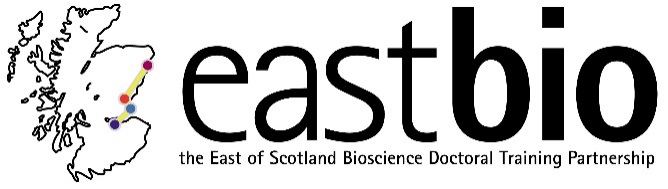 Bioscience for Health (BfH) groupSession 1: “Introduction: Project from start to finish”Session 2: “Maths, models, measurements”Session 3: “Data interpretation - data visualisation”Session 4: “Research dissemination: Steps for publication; publication models”Session leaders:Tracy Palmert.palmer@dundee.ac.ukRos Langston	r.f.langston@dundee.ac.ukStudent organisers:Sian Joness.z.jones@dundee.ac.ukFiona RamageF.j.ramage@dundee.ac.ukSession leaders:Andrew Rambaut	a.rambaut@ed.ac.ukDr Danielle Gunn-Moore	danielle.gunn-moore@ed.ac.ukDr Emma Wood	Emma.Wood@ed.ac.ukDr Paula Brunton	p.j.brunton@ed.ac.ukDr Tom Burdon	tom.burdon@roslin.ed.ac.ukStudent organisers:Verity Hills1732989@sms.ed.ac.ukJordan Mitchells0906993@sms.ed.ac.ukJoseph Moores1411881@sms.ed.ac.ukDaniela Schnitzlers1137768@sms.ed.ac.ukTom Watsons1322789@ed.ac.ukSession leader:Heather M Wilson	h.m.wilson@abdn.ac.ukArash Sahraie	a.sahraie@abdn.ac.ukPaul Fowler	p.a.fowler@abdn.ac.ukStudent organisers:Bethany Allen	r03ba17@abdn.ac.ukMatilda Cederblad	m.cederblad@abdn.ac.ukAikaterini  Zafeiri	r01az17@abdn.ac.ukSession leader:Student organisers:Programme available.Date: 24 November 2017, 9:30 [10:00 start] – 16:00Location: DundeeProgramme TBC.Date: February 2018Location: EdinburghProgramme TBC.Date: April 2018Location: AberdeenProgramme TBC.Date: June 2018Location: TBA